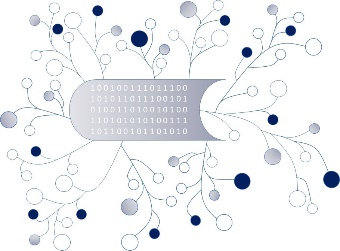 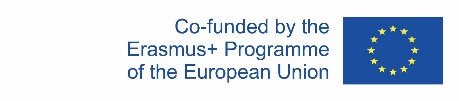 Dissemination Activity-2DigI-VET:
Fostering Digitisation and Industry 4.0 in vocational education and trainingProject No: 2018-1-DE02-KA202-005145Sreenshots (Stand 15.11.2019):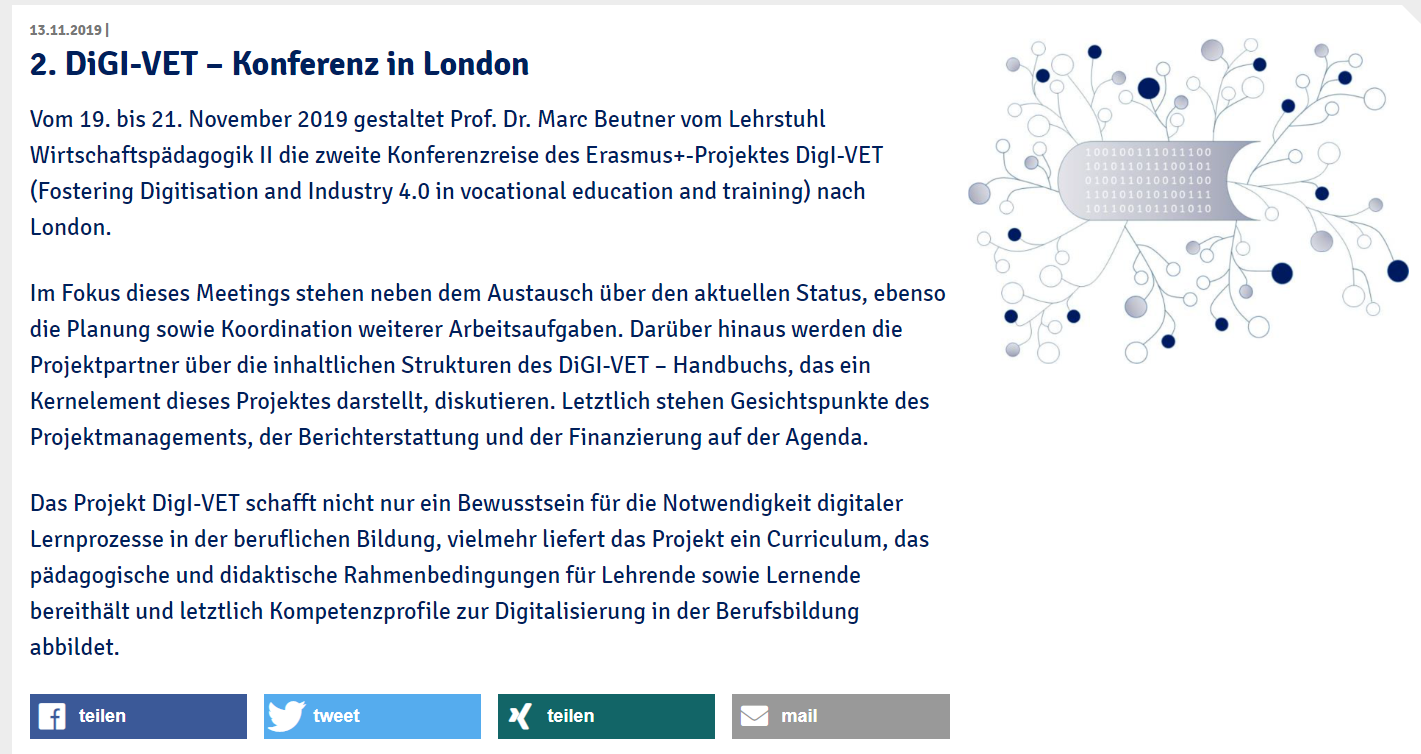 Nr.ArtDatumLink2.2UPB- Website (Department Wirtschaftspädagogik)13.11.2019https://wiwi.uni-paderborn.de/dep5/nachrichten/nachricht/newsid/2-digi-vet-konferenz-in-london/